Об итогах районных авиамодельных соревнований, посвящённых 100-летию со дня образования Всесоюзной пионерской организации.   В целях патриотического воспитания обучающихся, привлечения интереса подрастающего поколения к авиации и космонавтике, популяризации технического творчества на базе МБУ ДО ЦРТДЮ было организовано проведение районных соревнований по авиамоделизму.Участниками соревнований стали 15 школьников из 3 ОУ: МБОУ СОШ №4, МБОУ СОШ №10, МБУ ДО ЦРТДЮ. На основании протокола и рабочих материалов районных соревнований по авиамоделизму ПРИКАЗЫВАЮ: I.Признать победителями и наградить грамотами отдела образования Грязинского муниципального района следующих участников районных авиамодельных соревнований:- в номинации «Воздушный змей»:1 место – Пешков Егор, обучающийся т/о «Юни -Мастер» МБУ ДО ЦРТДЮ, рук-ль Шашков В.А.2 место – Куприянов Артур, учащийся МБОУ СОШ №4, рук-ль Шашков В.А.3место-  Горбачёв Дмитрий, учащийся МБОУ СОШ №10, рук-ль Винокуров Ю.В.- в номинации «Летающая модель с катапультой «Миг-29»:1 место –Куприянов Артур, учащийся МБОУ СОШ №4, рук-ль Шашков В.А.2 место- Пешков Егор, обучающийся т/о «Юни -Мастер» МБУ ДО ЦРТДЮ, рук-ль Шашков В.А.3 место – Федин Иван, обучающийся т/о «Юни -Мастер» МБУ ДО ЦРТДЮ, рук-ль Шашков В.А.- в номинации «Простейшая модель «Вертолёт муха»:1 место – Плужников Евгений, учащийся МБОУ СОШ №4, рук-ль Шашков В.А.2 место – Волков Александр, учащийся МБОУ СОШ №4, рук-ль Шашков В.А.;3 место – Сотников Владимир, учащийся МБОУ СОШ №10, рук-ль Винокуров Ю.ВII.Командные места: 1 место - команда МБОУ СОШ №4, рук-ль Шашков В.А.2 место - команда, т/о «Юни -Мастер» МБУ ДО ЦРТДЮ, рук-ль Шашков В.А.3.место-МБОУ СОШ №10, рук-ль Винокуров Ю.В.III.Объявить благодарность с вручением дипломов за организацию и участие в районных авиамодельных соревнованиях следующим руководителям команд:- Шашкову В.А., учителю технологии МБОУ СОШ №4;- Винокурову Ю.В, учителю технологии МБОУ СОШ №10.Начальник отдела образования	 Васильева А.Ю.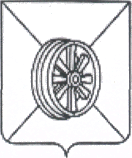 АДМИНИСТРАЦИЯ ГРЯЗИНСКОГО  МУНИЦИПАЛЬНОГО РАЙОНАОТДЕЛ      ОБРАЗОВАНИЯП Р И К А З          13.05.2022 г.                                 №327г. Грязи